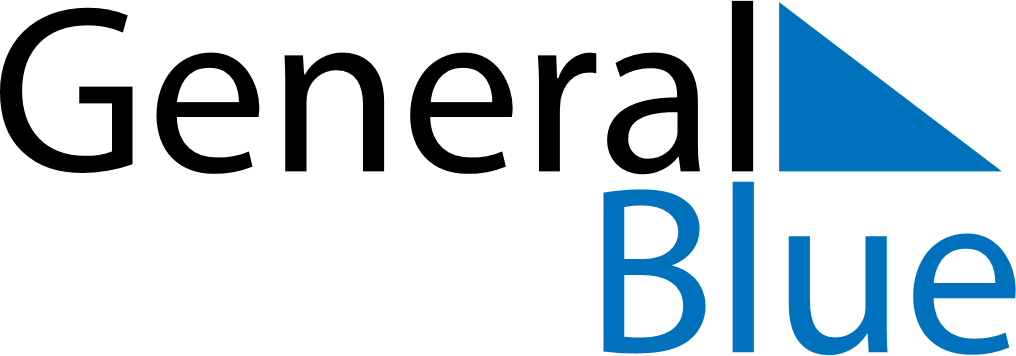 May 1583May 1583May 1583May 1583May 1583SundayMondayTuesdayWednesdayThursdayFridaySaturday12345678910111213141516171819202122232425262728293031